SÓLO LO REALIZAN LOS ALUMNOS QUE PERTENECEN A LA BURBUJA N°1MARTES 09 DE MARZO DE 2.021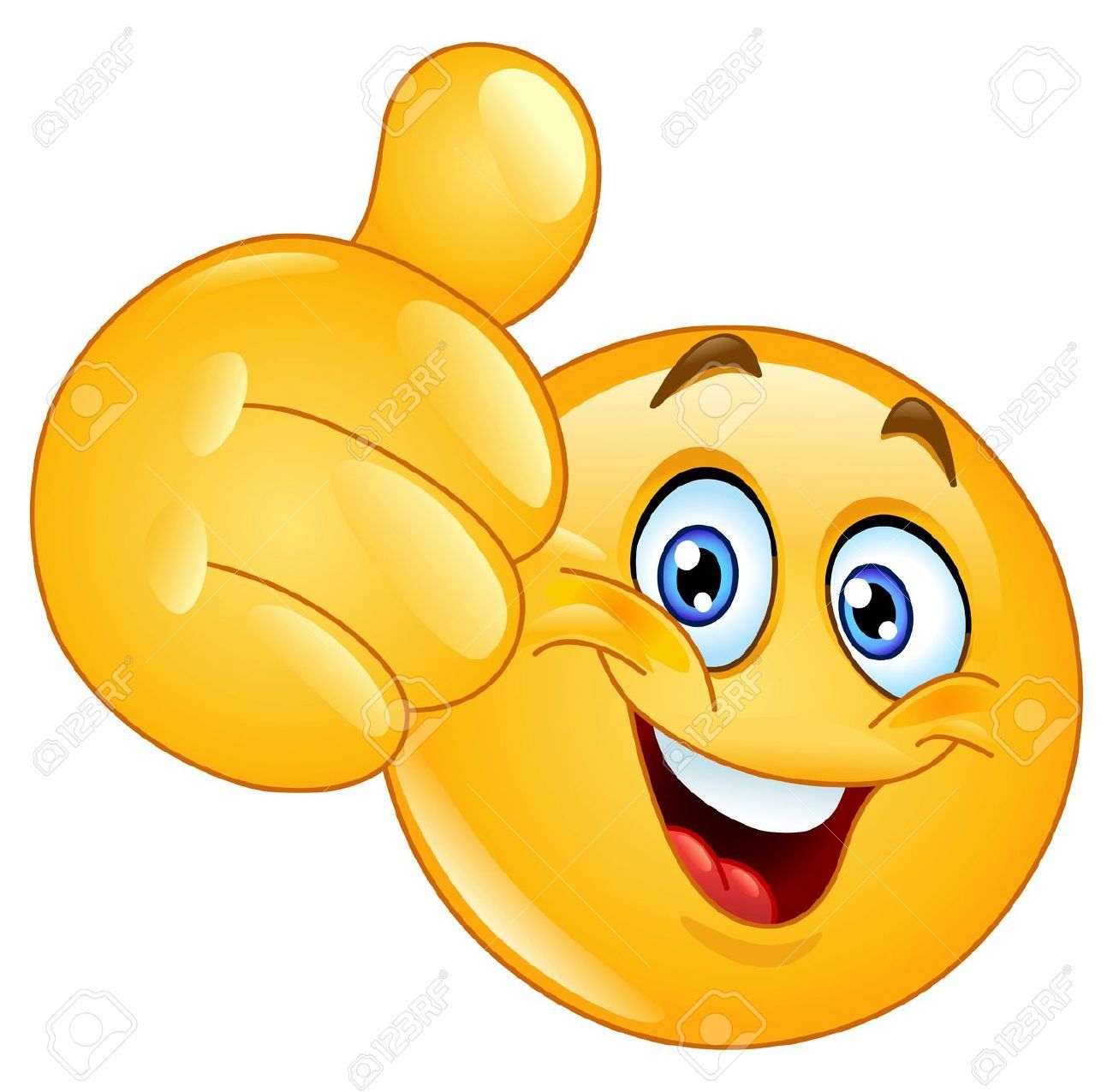 MATEMÁTICA:¡¡A SEGUIR TRABAJANDO CONCENTRADO!!Actividades: (FOTOCOPIAS) RECUERDA DEJAR ESPACIO PARA LUEGO PEGAR LA FOTOCOPIA Y RESOLVER DEBAJO DEL ESPACIO.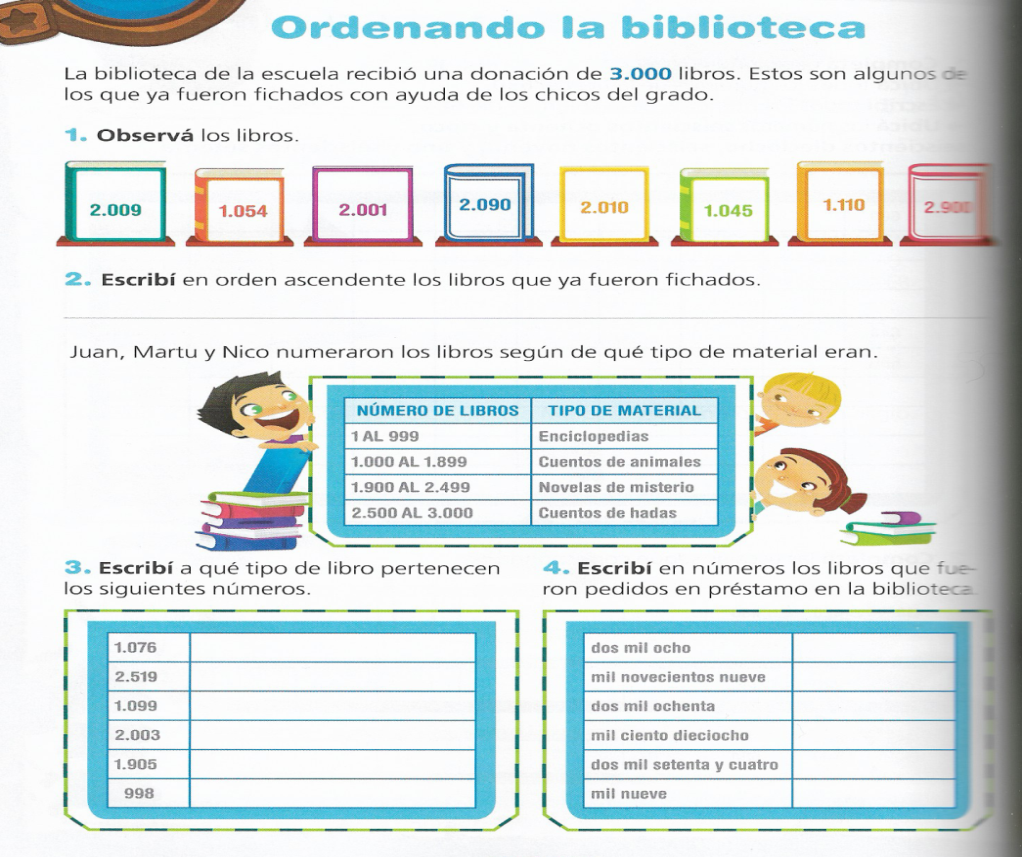 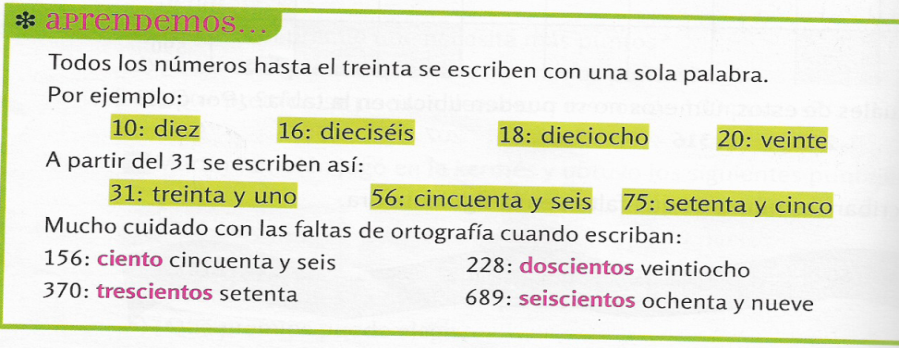 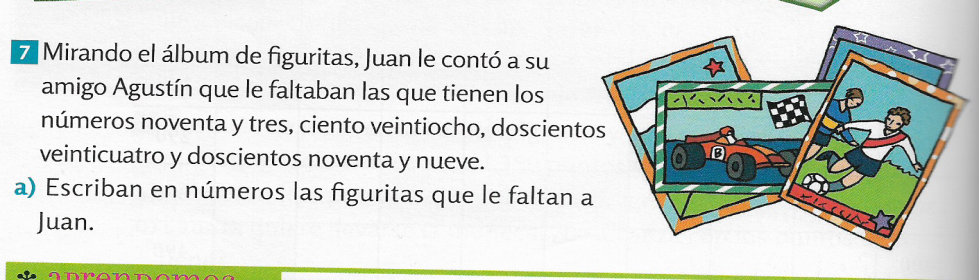 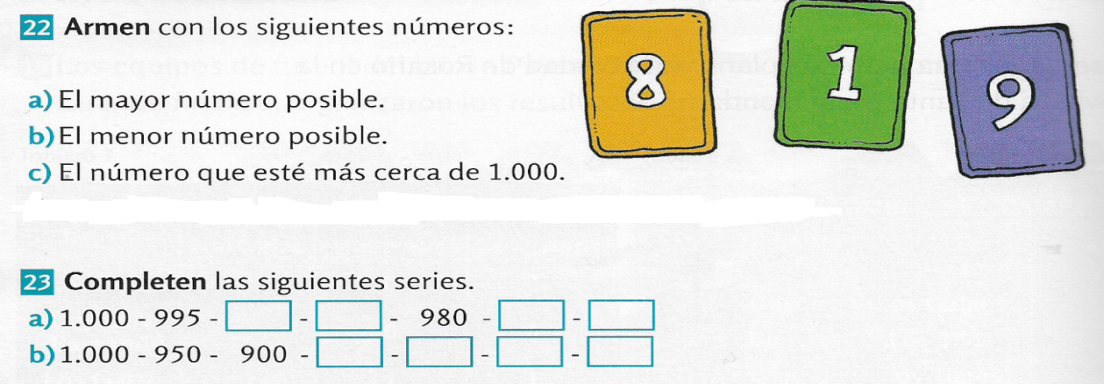 Escribe en letras todos los números de las dos series de la actividad anterior. (COPIAR)¡AHORA, A DESCANSAR!!¡¡¡HASTA MAÑANA!!!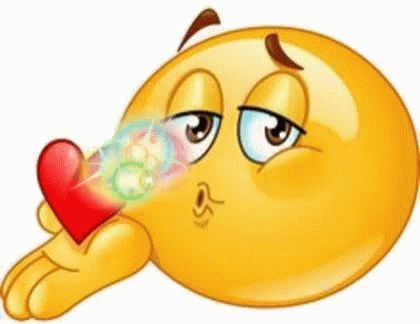 ACTIVIDADES PARA 4TO GRADO “C” – TURNO TARDE